ALLEGATO A	ALLIEVO Corsista :Al Dirigente Scolastico dell’I.C “Gen. Gonzaga”EBOLI (SA) Oggetto: Domanda di partecipazione al progetto AGENDA SUD                     Codice Identificativo Progetto10.2.2A-FSEPON-CA- 2024-323                     Titolo Progetto INTEGRAZIONE E POTENZIAMENTO DELLE AREE DISCIPLINARI DI BASE                 CUP:  J24D23002190001  Il sottoscritto (padre)_________________________________________nato a______________Il__________________________residente a__________________________________________In Via/Piazza___________________________________________n°____________CAP_______Cell.n°_____________________________e-mail______________________________________   Genitore/ tutor dell’alunn___________________________________________________________classe ……………. Sez. ………….…… del Plesso ……………………………………………………………………………………..La sottoscritta_(madre)________________________________________nata a_____________Il__________________________residente a__________________________________________In Via/Piazza___________________________________________n°____________CAP_______Cell.n°_____________________________e-mail______________________________________   Genitore / tutor dell’alunn___________________________________________________________classe ……………. Sez. ………….…… del Plesso ……………………………………………………………………………………..CHIEDONOche il proprio figlio/a possa partecipare al corso extracurriculare/MODULO FORMATIVO del Progetto PON, dal Titolo:   INTEGRAZIONE E POTENZIAMENTO DELLE AREE DISCIPLINARI DI BASE usufruendo del servizio mensa:Scheda notizie partecipanteIn caso di partecipazione i sottoscritti si impegnano a far frequentare il/la proprio/a figlio/a con costanza ed impegno per n. 30 /60 ore con un massimo di 3 ore di assenza, consapevole che per l’amministrazione il progetto ha un impatto notevole sia in termini di costi che di gestione. I sottoscritti si impegnano altresì a compilare e consegnare, in caso di ammissione al corso, la dichiarazione di responsabilità (Privacy) conforme al modello generato dalla piattaforma M.I.M.Si precisa che l’I.C “Gen. Gonzaga” depositario dei dati personali, potrà, a richiesta, fornire all’autorità competente del M.I.M. le informazioni necessarie per le attività di monitoraggio e valutazione del percorso formativo a cui è stato ammesso l’allievo/a. Il sottoscritto avendo ricevuto l’informativa sul trattamento dei dati personali propri e del/della proprio/a figlio/a autorizza questo Istituto al loro trattamento solo per le finalità connesse con la partecipazione alle attività formative previste dal progetto.Eboli,  	Firma		Firma 	TUTELA DELLA PRIVACY – Il titolare del trattamento dei dati, nella persona del Dirigente Scolastico informa che, ai sensi e per gli effetti del DLGS n196/2003 e successive integrazioni e modifiche, i dati raccolti verranno trattati per solo le finalità connesse con la partecipazione alle attività formative previste dal progetto e per la rendicontazione all’Autorità di gestione delle azioni attivate per la sua realizzazione e che i dati personali da lei forniti, ovvero altrimenti acquisiti nell’ambito della nostra attività formativa, serviranno esclusivamente per la normale esecuzione del Modulo formativo a cui suo/a figlio/a si iscrive.Eboli,  	Firma		Firma 	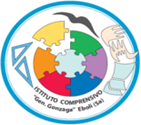 ISTITUTO COMPRENSIVO"G. GONZAGA"Scuola Infanzia – Primaria – Secondaria di I grado Via Caduti di Bruxelles, 3 – 84025 - Eboli (SA)Tel. 0828/328154– C.M.: SAIC8BG00B - C.F.: 91053320650Codice iPA: UFBPWQ - Sito web: www.icgonzagaeboli.edu.itEmail: saic8bg00b@istruzione.it - Pec: saic8bg00b@pec.istruzione.it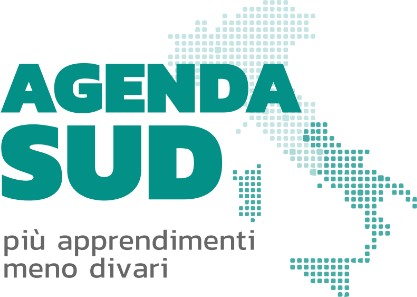 Titolo moduloTotale oreN° AlunniINDICARE CON UNA X IL MODULO SCELTOItaliano per stranieri: L'ITALIANO CHE INCLUDE SCUOLA SEC. I GRADO CLASSI 1^ e 2^3015Italiano per stranieri: L'ITALIANO CHE INCLUDE -SCUOLA PRIMARIA CLASSI 1^-2^-3^-4^-5^3015Lingua madre: VERSO LE PROVE INVALSI DIITALIANO - CLASSI 4^ - PRIMARIA3015Lingua madre: VERSO LE PROVE INVALSI DI ITALIANO - CLASSI 2^ - SEC.I GRADO3020Matematica: VERSO LE PROVE INVALSI DIMATEMATICA - CLASSI 4^- PRIMARIA3015Matematica: VERSO LE PROVE INVALSI DIMATEMATICA - CLASSI 2^ - SEC. I GRADO3020Lingua inglese per gli allievi delle scuole  primarie:CERTIFICHIAMOCI IN L2 - SCUOLA SEC.I GRADO – CLASSI 2^6020Lingua inglese per gli allievi delle scuole primarie:CERTIFICHIAMOCI IN L2-SCUOLA PRIMARIA – CLASSI 5^6015Lingua inglese per gli allievi delle scuole primarie: INGLESE PER LA SCUOLA DELL'INFANZIA –  ANNI 53015LA PARTECIPAZIONE AI MODULI PREVEDE UNA PAUSA PRANZO INTEGRALMENTE A CARICO DEL FINANZIAMENTO DEL PROGETTO. INDICARE CON UNA X  SE CI SONO PARTICOLARI INTOLLERANZE ALIMENTARI ED ALLEGARE IL CERTIFICATO MEDICO CHE ATTESTI LE ALLERGIE.LA PARTECIPAZIONE AI MODULI PREVEDE UNA PAUSA PRANZO INTEGRALMENTE A CARICO DEL FINANZIAMENTO DEL PROGETTO. INDICARE CON UNA X  SE CI SONO PARTICOLARI INTOLLERANZE ALIMENTARI ED ALLEGARE IL CERTIFICATO MEDICO CHE ATTESTI LE ALLERGIE.LA PARTECIPAZIONE AI MODULI PREVEDE UNA PAUSA PRANZO INTEGRALMENTE A CARICO DEL FINANZIAMENTO DEL PROGETTO. INDICARE CON UNA X  SE CI SONO PARTICOLARI INTOLLERANZE ALIMENTARI ED ALLEGARE IL CERTIFICATO MEDICO CHE ATTESTI LE ALLERGIE.SINOCognome e NomeCodice fiscale (alunno)CittadinanzaData di nascitaComune di nascitaProvincia di nascitaComune di residenzaProvincia di residenzaTelefonoMail